СЛУЖБЕНИ ЛИСТ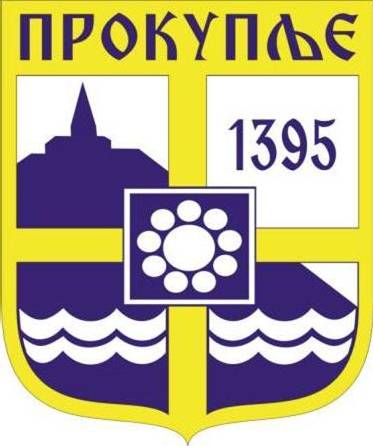 ГРАДА ПРОКУПЉА1 На основу члана 173 став 1 и члана 179 Закона о запосленима у аутономним покрајинама и јединицама локалне самоуправе („Сл. гласник РС“ бр. 21/2016, 113/2017, 95/2018 и 113/2017 – др. закон) и члана 63 став 1 тачка 23 Статута града Прокупља („Службени лист општине Прокупље“ бр. 15/2018), Градско веће града Прокупља на седници одржаној 07.05.2021. године, доносиРЕШЕЊЕ О ИЗМЕНИ РЕШЕЊАо образовању и именовању чланова Жалбене комисије у граду ПрокупљуЧлан 1.Мења се Решење о образовању и именовању чланова Жалбене комисије у граду Прокупљу бр. 06-93/2019-02 од 19.11.2019. године тако што се члан 1 Решења мења и гласи:„Образује се Жалбена комисија у граду Прокупљу, колегијални орган који у другом степену одлучује о жалбама службеника (у даљем тексту Жалбена комисија) у следећем саставу:Тања Ђорђевић, дипл. правник – за председникаАлександра Вукићевић, дипл. правник – за чланаМилан Стојановић, дипл. правник – за члана“Члан 2.У осталом делу Решење о образовању и именовању чланова Жалбене комисије у граду Прокупљу бр. 06-93/2019-02 од 19.11.2019. године остаје непромењено.Члан 3.	Ово Решење ступа на снагу наредног дана од дана објављивања у Службеном листу града Прокупља.Број: 06-43/2021-02					У Прокупљу, 07.05.2021. године							ГРАДСКО ВЕЋЕ ГРАДА ПРОКУПЉА                                                                          ПРЕДСЕДНИК				                               Милан Аранђеловић с.р.2На основу члана 63 став 1 тачка 27 Статута града Прокупља („Службени лист општине Прокупље“ бр.15/2018), а у вези члана 34 Правилника о одобравању и финансирању трошкова којима се задовољавају потребе и интереси грађана у области спорта у граду Прокупљу („Службени лист града Прокупља „ бр.3/2019), Градско веће града Прокупља на седници одржаној 07.05.2021. године, доносиРЕШЕЊЕ О ИЗМЕНИ РЕШЕЊАО образовању комисије за проверу реализације програма и пројеката у области спорта у граду ПрокупљуЧлан 1.Мења се Решење о образовању комисије за проверу реализације програма и пројеката у области спорта у граду Прокупљу бр.06-7/2021-02 од 26.01.2021.године, тако што се члан I Решења мења и гласи:„Образује се Комисија за проверу реализације програма и пројеката у области спорта у граду Прокупљу ( у даљем тексту : Комисија) у саставу:1.Милош Костић – председник комисије2.Горан Јовановић – члан комисије3.Иван Ивановић – члан комисије4.Дејан Костадиновић – члан комисије5.Влада Аранђеловић – члан комисије“Члан 2.У осталом делу се Решење о образовању комисије за проверу реализације програма и пројеката у области спорта у граду Прокупљу бр.06-7/2021-02 од 26.01.2021.године остаје непромењено.Члан 3.Ово решење ступа на снагу наредног дана од дана објављивања у Службеном листу града Прокупља.Број: 06-43/2021-02У Прокупљу, 07.05. 2021.године                                                                              ГРАДСКО ВЕЋЕ ГРАДА ПРОКУПЉА                                                                                             ПРЕДСЕДНИК                                                                                         Милан Аранђеловић с.р.С а д р ж а јРешење о измени Решења о образовању и именовању чланова Жалбене комисије у граду Прокупљу................................................................................................................................1Решење о измени Решења о образовању комисије за проверу реализације програма и пројеката у области спорта у граду Прокупљу.............................................................3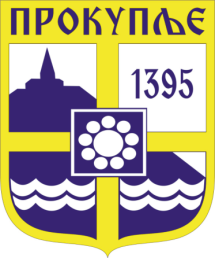  Издавач: Скупштина Грaда  Прокупља Лист уредио: Ивана Миладиновић Главни и одговорни уредник: Секретар Скупштине Града Прокупља  Александра ВукићевићГОДИНА XIIIБрој 17Прокупље10. Maj2021.Лист излази према потребиГодишња претплата: 1.000 дин.Цена овог броја износи: 40 дин.Рок за рекламацију: 10 дана